ՀավելվածՀՀ կառավարության 2022 թվականի մարտի 31-ի N 428 - Ն որոշման«Հավելված N 1ՀՀ կառավարության 2020 թվականի ապրիլի 30-ի N 718-Ն որոշմանՍԱՆԻՏԱՐԱՀԻԳԻԵՆԻԿ ԵՎ ՀԱԿԱՀԱՄԱՃԱՐԱԿԱՅԻՆ ԲՆԱԳԱՎԱՌՈՒՄ ՌԻՍԿԻ ՎՐԱ ՀԻՄՆՎԱԾ ՍՏՈՒԳՈՒՄՆԵՐԻ ՍՏՈՒԳԱԹԵՐԹՀԱՅԱՍՏԱՆԻ ՀԱՆՐԱՊԵՏՈՒԹՅԱՆ ԱՌՈՂՋԱՊԱՀԱԿԱՆ ԵՎ ԱՇԽԱՏԱՆՔԻ ՏԵՍՉԱԿԱՆ ՄԱՐՄԻՆՍտուգաթերթ N 1.17Մանրէազերծման գործունեության սանիտարահիգիենիկ և հակահամաճարակային վերահսկողության (ՏԳՏԴ ծածկագիր՝ Q 86.10)ՏԻՏՂՈՍԱԹԵՐԹԱռողջապահական և աշխատանքի տեսչական մարմնի (ԱԱՏՄ) ստորաբաժանման անվանումը,	հեռախոսահամարը, գտնվելու վայրըԱԱՏՄ-ի ծառայողի պաշտոնը	ազգանունը, անունը, հայրանունըԱԱՏՄ-ի ծառայողի պաշտոնը	ազգանունը, անունը, հայրանունըՍտուգման սկիզբը (ամսաթիվը)`     20   թ.	ավարտը`	20	թ.	Տնտեսավարող սուբյեկտի անվանումը,Պետական ռեգիստրի գրանցման համարը, ամսաթիվըՀ Վ Հ ՀՏնտեսավարող սուբյեկտի գտնվելու վայրը, կայքի, էլեկտրոնային փոստի հասցեները	(հեռախոսահամարը)Տնտեսավարող սուբյեկտի ղեկավարի կամ փոխարինող անձի ազգանունը, անունը, հայրանունը	(հեռախոսահամարը) Ստուգման հանձնարարագրի համարը`	տրված`	20	թ.Ստուգման նպատակը, պարզաբանման ենթակա հարցերի համարները`  	ՏԵՂԵԿԱՏՎԱԿԱՆ ՀԱՐՑԵՐՀԱՐՑԱՇԱՐՀՀ առողջապահական և աշխատանքի տեսչական մարմնի կողմից բժշկական կազմակերպություններում բժշկական նշանակության արտադրատեսակների մաքրմանը, ախտահանմանը, նախամանրէազերծմանը և մանրէազերծմանը ներկայացվող պահանջների կատարման նկատմամբ իրականացվող ստուգումներիԾանոթություններ Նշում 1*ԳՐԱՆՑԱՄԱՏՅԱՆՄԱՔՐՄԱՆ, ԱԽՏԱՀԱՆՄԱՆ ՌԵԺԻՄԻ ԳՐԱՆՑՄԱՆԲաժանմունք  	Նշում 2*ԳՐԱՆՑԱՄԱՏՅԱՆ ՆԱԽԱՄԱՆՐԷԱԶԵՐԾՄԱՆ ՄՇԱԿՄԱՆ ՈՐԱԿԻ ՀՍԿՈՂՈՒԹՅԱՆԳրանցման սկիզբը		Ավարտված է  	Նշում 3*ԳՐԱՆՑԱՄԱՏՅԱՆԳՈԼՈՐՇԱՅԻՆ ՄԵԹՈԴՈՎ ՄԱՆՐԷԱԶԵՐԾՄԱՆՄանրէազերծիչի մակնիշը  	Գրանցման սկիզբը		Ավարտված է  	Նշում 4*ԳՐԱՆՑԱՄԱՏՅԱՆՉՈՐ ՕԴՈՎ ՄԱՆՐԷԱԶԵՐԾՄԱՆՄանրէազերծիչի մակնիշը  	Գրանցման սկիզբը		Ավարտված է  	Նշում 5*ԳՐԱՆՑԱՄԱՏՅԱՆՔԻՄԻԱԿԱՆ ՄԵԹՈԴՈՎ ՄԱՆՐԷԱԶԵՐԾՄԱՆԳրանցման սկիզբը		Ավարտված է  	Նշում 6*ՄԱՆՐԷԱԶԵՐԾ ԲԺՇԿԱԿԱՆ ԱՐՏԱԴՐԱՏԵՍԱԿՆԵՐԻ ՓԱԹԵԹԱՎՈՐՄԱՆ ՏԵՍԱԿՆԵՐԸ ԵՎ ՊԱՀՊԱՆՄԱՆ ԺԱՄԿԵՏՆԵՐԸՆշում 7*Ստացիոնար բժշկական կազմակերպությունում կենտրոնական մանրէազերծման բաժանմունքի առկայության դեպքում մանրէազերծման որակի հսկողության են ենթարկվում միաժամանակ մանրէազերծված նմուշների 1%-ը, սակայն 3-ից ոչ պակաս:Կենտրոնական մանրէազերծման բաժանմունքի բացակայության դեպքում, եթե մանրէազերծման գործընթացը կազմակերպվում է բաժանմունքներում, մանրէազերծման որակի հսկողության ենթակա են յուրաքանչյուր մանրէազերծման սենքի համար առնվազն 3 նմուշի հաշվարկով, բայց ոչ պակաս բայց 10 նմուշից (եթե կազմակերպությունում առկա է մինչև 3 մանրէազերծման սենք), ինչպես նաև միջամտություն իրականացնող յուրաքանչյուր աշխատատեղի համար 3 նմուշի հաշվարկով, բայց 10 նմուշից ոչ պակաս (եթե կազմակերպությունում առկա է մինչև 3 աշխատասենյակ):Նշում 8*Առողջության առաջնային պահպանման և ստոմատոլոգիական ծառայություն մատուցող կազմակերպություններում շրջակա միջավայրի մակերեսներից ախտահանման որակի և բժշկական արտադրատեսակների մանրէազերծման որակի նկատմամբ նմուշառումն իրականացվում է պացիենտի զննման, ախտորոշման յուրաքանչյուր աշխատասենյակից, կենտրոնական մանրէազերծման բաժանմունքից 3 լվացուկի հաշվարկով, բայց 10 լվացուկից ոչ պակաս, եթե կազմակերպությունում առկա է մինչև 3 աշխատասենյակ: Կենտրոնական մանրէազերծման բաժանմունքի առկայության դեպքում մանրէազերծման որակի վերաբերյալ հսկողության են ենթարկվում միաժամանակ մանրէազերծված նմուշների 1%-ը:Ստուգաթերթը կազմվել է հետևյալ նորմատիվ իրավական ակտերի հիման վրա՝1.	Հայաստանի Հանրապետության առողջապահության նախարարի 2015 թվականի սեպտեմբերի 10-ի N 48-Ն հրամանով հաստատված N 3.1.1- 029- 2015 սանիտարական կանոններ և հիգիենիկ նորմատիվներ:Տեսչական մարմնի ծառայող	 		Տնտեսավարող	»:(ստորագրություն)	(ստորագրություն)ՀԱՅԱՍՏԱՆԻ ՀԱՆՐԱՊԵՏՈՒԹՅԱՆ ՎԱՐՉԱՊԵՏԻ ԱՇԽԱՏԱԿԱԶՄԻՂԵԿԱՎԱՐ	Ա. ՀԱՐՈՒԹՅՈՒՆՅԱՆ01.04.2022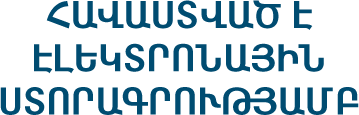 NNը/կՀարցՊատասխան1.Տնտեսավարող սուբյեկտի տվյալները (անվանումը, պետական գրանցման համարը, ամսաթիվը, վկայականի սերիան և համարը, հարկ վճարողի հաշվառման համարը,ղեկավարի անուն, ազգանուն, հայրանուն)2.Տնտեսավարող սուբյեկտի գործունեության իրականացման վայր և կոնտակտայինտվյալները3.Տնտեսավարող սուբյեկտի կազմում գործող մասնաճյուղերը և գտնվելու վայրը4.Տնտեսավարող սուբյեկտի լիցենզիայի տեսակները5.Տնտեսավարող սուբյեկտի աշխատողների թիվը6.Հեպատիտ Բ-ի դեմ պատվաստման ենթակա անձանց թիվը և պատվաստվածներիթիվը7.Կազմակերպություն դիմած անձանց թիվը8.Տնտեսավարող սուբյեկտում անցկացված վերջին ստուգման ավարտի ամսաթիվըNNը/կՀարցերՀղում նորմատիվ իրավական ակտինԱյոՈչՉ/ՊԿշիռՍտուգման մեթոդՄեկնաբանություն1.Բժշկական կազմակերպության ղեկավարի հրամանով նշանակված է բժշկական արտադրատեսակների մաքրման, ախտահանման,նախամանրէազերծման և մանրէազերծման գործընթացի հսկողության պատասխանատու:ՀՀ առողջապահության նախարարի 2015 թվականի սեպտեմբերի 10-ի N 48-Ն հրամանի հավելված, կետ 223.0Փաստաթղթային2.Պատասխանատունտարինմեկանգամ և ըստանհրաժեշտությանբժշկական կազմակերպության ղեկավարի հաստատմաննէներկայացնում գործողություններիպլան, որըներառումէ.ՀՀառողջապահության նախարարի 2015 թվականի սեպտեմբերի 10-ի N 48-Ն հրամանիհավելված, կետ 242.1.կազմակերպության ստորաբաժանումներում բժշկական արտադրատեսակների մաքրման, ախտահանման, նախամանրէազերծման և մանրէազերծման գործընթացում ներգրավված բուժանձնակազմի անվանացանկը,1.0Փաստաթղթային2.2.կազմակերպության ստորաբաժանումներումբժշկական արտադրատեսակների մաքրման, ախտահանման, մանրէազերծման իրականացումը` ելնելովդրանց վտանգավորությանաստիճանից,2.0Փաստաթղթային2.3.վարակի հսկողության ծրագրից բխող միջոցառումներ (բուժանձնակազմի կրթում, վարակի հսկողության կազմակերպում, կլինիկա- համաճարակաբանական խորհրդատվություն, բժշկական թափոնների գործածությաննկատմամբ հսկողություն)2.0Փաստաթղթային3.Բժշկական կազմակերպության բժշկական արտադրատեսակների մաքրման, ախտահանման, նախամանրէազերծման և մանրէազերծման գործընթացի հսկողությանպատասխանատուն.ՀՀ առողջապահության նախարարի 2015 թվականի սեպտեմբերի 10-ի N 48-Ն հրամանի հավելված, կետ 253.1.կիսամյակըմեկանգամ ևըստ անհրաժեշտությանմաքրման, ախտահանման, մանրէազերծման աշխատանքների վերաբերյալ կազմակերպումև իրականացնումէ խորհրդակցություններ` համապատասխան     բուժանձնակազմի հետ, որոնք արձանագրվումեն, մասնակիցներն ստորագրում են՝ փաստելով իրենցմասնակցության մասին,2.0Փաստաթղթային3.2.մշակում և բժշկական կազմակերպության ղեկավարիհաստատմանն է ներկայացնում մաքրման, ախտահանման, նախամանրէազերծման և մանրէազերծման գործընթացների՝ ներառյալկիրառվող քիմիականնյութերիևսարքերի օգտագործման գործընթացըքայլառ քայլ նկարագրողգործունեությանստանդարտ ընթացակարգեր`համաձայն արտադրողի կողմիցներկայացվածուղեցույցների պահանջներիևսահմանում էհսկողություն դրանցկատարմաննկատմամբ,2.0Փաստաթղթային3.3.ընդունվող աշխատակիցներին հրահանգավորում է ոլորտում առկա իրավական ակտերի պահանջների, անհատական պաշտպանության միջոցների կիրառման, քիմիական կամ կենսաբանական ազդակի ենթարկման դեպքը գրանցելու և հայտնելու կարգի վերաբերյալ, տեղեկատվություն է տրամադրում բոլոր այն կենսաբանական և քիմիական ազդակների մասին, որոնց ազդեցությանը կարող է ենթարկվել բժշկական միջամտություն իրականացնելիս, հրահանգավորման գործընթացն արձանագրվում է, մասնակիցներն ստորագրում են` փաստելով իրենց իրազեկման մասին,2.0Փաստաթղթային3.4.հաշվառում և գրանցում է կազմակերպության աշխատակիցների շրջանում աշխատանքային գործունեության ընթացքումարձանագրված պատահական ծակոցները, կենսաբանականկամ քիմիականազդակներիվտանգավոր ազդեցությանենթարկվելուդեպքերը, սահմանումէհսկողությունախտահանող միջոցներիհետաշխատելիսև միջամտություններիրականացնելիս անվտանգությանկանոնների պահպանման նկատմամբ:2.0Փաստաթղթային4.Վիրուսային հեպատիտ Բ-ի վերաբերյալ հետազոտվող անձնակազմը պատվաստվում է վիրուսային հեպատիտ Բ-ի դեմ:ՀՀ առողջապահության նախարարի 2015 թվականի սեպտեմբերի 10-ի N 48-Նհրամանի հավելված, կետ 213.0Փաստաթղթային5.Բժշկական արտադրատեսակների մաքրման, ախտահանման, նախամանրէազերծման և մանրէազերծման բոլոր փուլերում, ինչպես նաև բուժանձնակազմի ձեռքերի ախտահանման համար կիրառվող միջոցները և նյութերն օգտագործվում են դրանց կից մեթոդական ուղեցույցի պահանջների համաձայն՝ հաստատված ՀՀ առողջապահության նախարարի հրամանով:ՀՀ առողջապահության նախարարի 2015 թվականի սեպտեմբերի 10-ի N 48-Ն հրամանի հավելված, կետ 193.0Փաստաթղթային6.Ախտահանիչ նյութերով աշխատանքի հիմնական պահանջները.ՀՀ առողջապահության նախարարի 2015 թվականի սեպտեմբերի 10-ի N 48-Նհրամանի հավելված, կետ 336.1.օգտագործվում են միայն բժշկական կազմակերպության կողմից ձեռք բերված ախտահանիչ նյութեր, որոնք հսկվում են պատասխանատուի կողմից,2.0Փաստաթղթային6.2.ախտահանիչ միջոցի աշխատանքային լուծույթը պատրաստվում է բաժանմունքի պատասխանատուի կողմից,2.0Դիտողական6.3.աշխատանքային լուծույթի պատրաստման համար օգտագործվում է մաքուր, չոր, կափարիչով ամուր փակվող տարա` պահպանելով աշխատանքային լուծույթիխտությունը,2.0Դիտողական Լաբորատոր6.4.աշխատանքային լուծույթ պատրաստելիս լուծվում է ախտահանիչ միջոցը ջրի համապատասխան քանակի մեջ` այն ավելացնելով ջրին։2.0Դիտողական Հարցում7.Արյունով և/կամ այլ կենսաբանական հեղուկներով աղտոտված բժշկական արտադրատեսակներն օգտագործումից անմիջապես հետո ենթարկվում են մաքրման, որն իրականացվում է լվացող հեղուկի կամ ֆերմենտային նյութերի միջոցով` դրանց կից հրահանգներին համաձայն՝ խստորեն պահպանելով խտությունը, պահաժամը ևջերմաստիճանը, պիտանելիության ժամկետը:ՀՀ առողջապահության նախարարի 2015 թվականի սեպտեմբերի 10-ի N 48-Ն հրամանի հավելված, կետ 263.0Դիտողական Փաստաթղթային Հարցում8.Բժշկական արտադրատեսակների լվացման համար օգտագործվող իրերը պահվում են ախտահանելուց հետո չոր վիճակում՝ մակնշված տարայի մեջ:ՀՀ առողջապահության նախարարի 2015 թվականի սեպտեմբերի 10-ի N 48-Ն հրամանի հավելված, կետ 342.0Դիտողական9.Բժշկական արտադրատեսակների մաքրման, ախտահանման վերաբերյալ կատարվում են գրանցումներ համապատասխան գրանցամատյանում։Նշում 1*ՀՀ առողջապահության նախարարի 2015 թվականի սեպտեմբերի 10-ի N 48-Ն հրամանի հավելված, կետ 272.0Փաստաթղթային10.Բարձր մակարդակի ախտահանումից հետո բժշկական արտադրատեսակները լվացվում են մանրէազերծ ջրով կրկնակի, այնուհետև չորացվում մանրէազերծ սավանով:ՀՀ առողջապահության նախարարի 2015 թվականի սեպտեմբերի 10-ի N 48-Նհրամանի հավելված, կետ 323.0Դիտողական Լաբորատոր Հարցում11.Բարձր մակարդակի ախտահանված և մանրէազերծված բժշկական արտադրատեսակներն ընդհանուր բժշկական արտադրատեսակների խմբից յուրաքանչյուր անգամ վերցվում են միայն մանրէազերծ ունելիի կամ կորընցանգի օգնությամբ:ՀՀառողջապահության նախարարի 2015 թվականի սեպտեմբերի 10-ի N 48-Ն հրամանիհավելված, կետ 183.0Դիտողական Հարցում12.Մաքրող, ախտահանող միջոցները և նախամանրէազերծման համար օգտագործվող լուծույթները պահպանվում են հերմետիկ փակվող, առանց վնասվածքների տարաներում` օգտագործվող միջոցին կից հրահանգում նշված պայմաններում:ՀՀ առողջապահության նախարարի 2015 թվականի սեպտեմբերի 10-ի N 48-Ն հրամանի հավելված, կետ 362.0Դիտողական13.Մաքրող, ախտահանող, նախամանրէազերծող և մանրէազերծող միջոցների աշխատանքային լուծույթների համար նախատեսված տարաները մակնշված են` միջոցի անվանման, խտության, նշանակության, պատրաստման ամսաթվի, պիտանելիության ժամկետի վերաբերյալ:ՀՀ առողջապահության նախարարի 2015 թվականի սեպտեմբերի 10-ի N 48-Նհրամանի հավելված, կետ 372.0Դիտողական14.Բժշկական արտադրատեսակների մաքրման, ախտահանման և նախամանրէազերծման, ինչպես նաև քիմիական մեթոդով մանրէազերծման համար նախատեսված տարաների ծավալը և լուծույթի ծավալն ապահովում են դրանց լրիվ ընկղմումը լուծույթի մեջ` պահպանելով բժշկական արտադրատեսակների վրա լուծույթի շերտի առնվազն 1 սմ հաստություն:ՀՀ առողջապահության նախարարի 2015 թվականի սեպտեմբերի 10-ի N 48-Նհրամանի հավելված, կետ 382.0Դիտողական15.Բժշկականարտադրատեսակներնընկղմվում են քանդված և առանձնացված վիճակում, իսկ փակվող մասեը՝ բացվիճակում:ՀՀ առողջապահության նախարարի 2015 թվականի սեպտեմբերի 10-ի N 48-Նհրամանի հավելված, կետ 382.0Դիտողական16.Բժշկական կազմակերպությունում օգտագործվում են միայն առանց կառուցվածքային վնասվածքների, կոռոզիայի հետքերի բժշկական արտադրատեսակներ:ՀՀ առողջապահության նախարարի 2015 թվականի սեպտեմբերի 10-ի N 48-Ն հրամանի հավելված, կետ 352.0Դիտողական17.Ախտահանումից հետո իրականացվում է բժշկական արտադրատեսակների նախամանրէազերծում կամ այն համատեղվում է ախտահանման հետ մեկ գործընթացում:ՀՀ առողջապահության նախարարի 2015 թվականի սեպտեմբերի 10-ի N 48-Ն հրամանի հավելված, կետ 392.0Դիտողական Փաստաթղթային18.Բժշկական արտադրատեսակների նախամանրէազերծման որակը գնահատվում է քիմիական զգայորոշիչների (ինդիկատորներ) միջոցով՝ արյան հետքերի, լվացող հեղուկում եղած հիմնային բաղադրամասերի (միայն այն դեպքում, երբ կիրառվող միջոցի աշխատանքային լուծույթի рН–ը 8,5-ից բարձր չէ) առկայության որոշման համար՝ համաձայն կիրառվող միջոցների ուղեկցող հրահանգների:ՀՀ առողջապահության նախարարի 2015 թվականի սեպտեմբերի 10-ի N 48-Ն հրամանի հավելված, կետ 403.0Փաստաթղթային19.Ախտահանման, նախամանրէազերծման որակի ստուգիչ փորձն իրականացվում է ամեն օր` յուրաքանչյուր գործընթացի ընթացքում միաժամանակ մշակված բժշկական արտադրատեսակների 10%-ի, բայց երեքից ոչ պակասի նկատմամբ:ՀՀ առողջապահության նախարարի 2015 թվականիսեպտեմբերի 10-ի N 48-Ն հրամանի հավելված, կետ 412.0Փաստաթղթային20.Նախամանրէազերծման մշակման որակի հսկողության արդյունքների գրանցումներն իրականացվում են համապատասխան գրանցամատյանում։Նշում 2*ՀՀ առողջապահության նախարարի 2015 թվականիսեպտեմբերի 10-ի N 48-Ն հրամանի հավելված, կետ 422.0Փաստաթղթային21.Արյան հետքերի հայտնաբերման դեպքում (դրական փորձ), մշակման ենթարկված բժշկական արտադրատեսակների ողջ քանակը կրկնակի մշակվում է` սկսած մաքրման փուլից` մինչև բացասական արդյունքը:ՀՀ առողջապահության նախարարի 2015 թվականիսեպտեմբերի 10-ի N 48-Ն հրամանի հավելված, կետ 432.0Փաստաթղթային Հարցում22.Լվացողմիջոցիհետքերիհայտնաբերման դեպքում(դրական փորձ) մշակման ենթարկվածբժշկականարտադրատեսակների ողջքանակը լվացվումէհոսողջրով`մինչև բացասական արդյունքը:ՀՀ առողջապահության նախարարի 2015 թվականի սեպտեմբերի 10-ի N 48-Ն հրամանի հավելված, կետ 441.0Փաստաթղթային Հարցում23.Բժշկական արտադրատեսակների մաքրումը, ախտահանումը և նախամանրէազերծումը կատարվում են անմիջապես օգտագործումից հետո` բաժանմունքներում, իսկ մանրէազերծումը՝ կենտրոնական մանրէազերծման բաժանմունքում:ՀՀ առողջապահության նախարարի 2015 թվականի սեպտեմբերի 10-ի N 48-Ն հրամանի հավելված, կետ 462.0Դիտողական24.Կենտրոնական մանրէազերծման բաժանմունքի բացակայության դեպքում, մշակման բոլոր փուլերն իրականացվում են բաժանմունքների առանձին սենքերում` բացառելով մանրէազերծ և կեղտոտ բժշկական արտադրատեսակների շփումը` ապահովելով բժշկական արտադրատեսակների լվացման համար առանձին մակնշված տարաներ:ՀՀ առողջապահության նախարարի 2015 թվականիսեպտեմբերի 10-ի N 48-Ն հրամանի հավելված, կետ 473.0Դիտողական25.Կենտրոնական մանրէազերծմանբաժնի սենքերըբաժանվածեն 3 գոտու՝ կեղտոտ, մաքուրև մանրէազերծ:ՀՀ առողջապահության նախարարի 2015 թվականիսեպտեմբերի 10-ի N 48-Ն հրամանի հավելված, կետ 493.0Դիտողական26.Կեղտոտգոտինբաղկացած էբժշկական արտադրատեսակների     ընդունման և լվացման սենքերից:ՀՀ առողջապահության նախարարի 2015 թվականիսեպտեմբերի 10-ի N 48-Ն հրամանի հավելված, կետ 493.0Դիտողական27.Մաքուր գոտինբաղկացած է փաթեթավորման, լրակազմման (կոմպլեկտավորման) ևմանրէազերծիչների բեռնմանսենքերից:ՀՀ առողջապահության նախարարի 2015 թվականի սեպտեմբերի 10-ի N 48-Ն հրամանի հավելված, կետ 493.0Դիտողական28.Մանրէազերծ գոտինբաղկացած է մանրէազերծ նյութերիպահպանմանև առաքմանսենքերից:ՀՀ առողջապահության նախարարի 2015 թվականի սեպտեմբերի 10-ի N 48-Ն հրամանի հավելված, կետ 493.0Դիտողական29.Մանրէազերծ գոտու տարածքի կամ բաժանմունքներիմանրէազերծմանսենքերի օդնախտահանվումէ ուլտրամանուշակագույն ճառագայթներով(մանրէասպանլամպով):ՀՀ առողջապահության նախարարի 2015 թվականի սեպտեմբերի 10-ի N 48-Նհրամանի հավելված, կետ 493.0Դիտողական30.Կենտրոնական մանրէազերծման բաժնի սենքերի պատերը, կահավորման մակերեսները հարթ և ամբողջական են, ջրակայուն, լվացվող և ախտահանվող ծածկով, առանց քիվերի և զարդարանքների:ՀՀ առողջապահության նախարարի 2015 թվականի սեպտեմբերի 10-ի N 48-Ն հրամանի հավելված, կետ 503.0Դիտողական31.Կենտրոնական մանրէազերծմանբաժինն ապահովված է՝ՀՀ առողջապահության նախարարի 2015 թվականի սեպտեմբերի 10-ի N 48-Ն հրամանի հավելված, կետ 5031.1.բնական օդափոխությամբ կամ ներհոս- արտաձիգ օդափոխությանհամակարգով,3.0Դիտողական31.2.երկտեղանի լվացարաններով, որոնք ունեն արմնկային, դաստակային կամ ոտնակային կառավարմամբ կամ զգայական (սենսոր) կառավարմամբ ծորակներ:3.0Դիտողական32.Բժշկական արտադրատեսակների մաքրման, ախտահանման, նախամանրէազերծման և մանրէազերծման գործընթացում ներգրավված բուժանձնակազմն աշխատանքի ընթացքում կրում է հատուկ պաշտպանիչ արտահագուստ` ձեռնոց, դիմակ, բժշկական գլխարկ, ակնոց և խալաթ:ՀՀ առողջապահության նախարարի 2015 թվականի սեպտեմբերի 10-ի N 48-Ն հրամանի հավելված, կետ 512.0Դիտողական33.Բժշկական արտադրատեսակների մանրէազերծման գործընթացն իրականացնելու նպատակով բաժանմունքում առանձնացված սենքի համար պահպանվում են այն բոլոր պահանջները, որոնք ներկայացված են կենտրոնական մանրէազերծման սենքին։ՀՀ առողջապահության նախարարի 2015 թվականի սեպտեմբերի 10-ի N 48-Ն հրամանի հավելված, կետ 523.0Դիտողական34.Բոլոր այն սենքերում, որոնք համարվում են մաքուր գոտի պահպանվում են օդի աղտոտվածության թույլատրելի մակարդակները՝ մանրէների ընդհանուր քանակը 1մ3 օդում ոչ ավելի 500 մինչև աշխատանքների սկիզբը, ոչ ավելի 750 աշխատանքի ընթացքում, ոսկեգույն ստաֆիլակոկի գաղութների, խմորասնկերի և բորբոսասնկերի քանակը 1մ3 օդում՝ 0:ՀՀ առողջապահության նախարարի 2015 թվականիսեպտեմբերի 10-ի N 48-Ն հրամանի հավելված, կետ 533.0Փաստաթղթային Լաբորատոր35.Ֆիզիկական կամ քիմիական մեթոդներովմանրէազերծմաննպատակով օգտագործվումենստուգաչափվածսարքեր ևսարքավորումներ`տվյալմոդելին կից շահագործմանուղեցույցին համապատասխան:ՀՀ առողջապահության նախարարի 2015 թվականիսեպտեմբերի 10-ի N 48-Ն հրամանի հավելված, կետ 543.0Փաստաթղթային36.Բժշկական արտադրատեսակների գոլորշային մանրէազերծումն իրականացվում է.ՀՀ առողջապահության նախարարի 2015 թվականիսեպտեմբերի 10-ի N 48-Ն հրամանի հավելված, կետ 6036.1.մանրէազերծման տուփերի մեջ առանց փաթեթավորման,2.0Դիտողական36.2.մանրէազերծման տուփերի մեջ փաթեթավորված:2.0Դիտողական37.Բժշկական արտադրատեսակների գոլորշայինմեթոդով մանրէազերծում իրականացնելիս՝ՀՀ առողջապահության նախարարի 2015 թվականի սեպտեմբերի 10-ի N 48-Ն հրամանի հավելված, կետ 6537.1.բժշկական արտադրատեսակներն ազատ դասավորվում են մանրէազերծող սարքի խցիկում և մանրէազերծման տուփերում, պարկերում և փաթեթներում, որոնք բեռնվում են ոչ խիտ, քան մանրէազերծող սարքի խցիկի կամ մանրէազերծման տուփի ծավալի 70%-ը կամ երկու երրորդը (2/3-ը),2.0Դիտողական Հարցում37.2.մանրէազերծման տուփի վրա նշվում են բաժանմունքը, մանրէազերծվող բժշկական արտադրատեսակների տեսակը,2.0Դիտողական37.3.նախքան մանրէազերծումը մանրէազերծման տուփը գոտևորող մետաղական գոտին բացվումէ,2.0Դիտողական Հարցում37.4.մանրէազերծման ավարտից հետո, նախքան մանրէազերծող սարքից հանելը, տուփը գոտևորող մետաղական գոտին փակվում է, տուփի վրա նշվում են ամսաթիվը, վերջնաժամկետը և մանրէազերծումը կատարողբուժքրոջ ստորագրությունը,2.0Դիտողական Հարցում37.5.մանրէազերծողսարքից մանրէազերծ տուփերըհանելուցհետո սառելու ողջընթացքում ծածկվում են մանրէազերծ սավանով,2.0Դիտողական Հարցում37.6.գոլորշայինմանրէազերծումն իրականացնում էհամապատասախան       ուսուցումանցած ևմանրէազերծիչսարքի հետաշխատանքիթույլտվությունունեցող բուժաշխատողը:2.0Փաստաթղթային38.Գոլորշիով մանրէազերծված բժշկական արտադրատեսակները պահպանվում են՝ՀՀ առողջապահության նախարարի 2015 թվականի սեպտեմբերի 10-ի N 48-Ն հրամանի հավելված, կետ 6638.1.ցանկացածտեսակիմանրէազերծման տուփում, այնբացելուցհետո՝ մինչև 24 ժամ,3.0Դիտողական Հարցում38.2.չբացված առանցֆիլտրիմանրէազերծման տուփում՝ 72 ժամ,3.0Դիտողական Հարցում38.3.չբացված ֆիլտրունեցողմանրէազերծման տուփում՝ 21 օր,3.0Դիտողական Հարցում38.4.առանց փաթեթավորման մանրէազերծման տուփում մանրէազերծված բժշկական արտադրատեսակները՝ մանրէազերծ սեղանի վրա՝ 6 ժամ3.0Դիտողական Հարցում39.Մանրէազերծսեղանըպատրաստելուց անմիջապես հետոնշվումենպատրաստման ամիսը, ամսաթիվը, ժամը,ՀՀ առողջապահության նախարարի 2015 թվականիսեպտեմբերի 10-ի N 48-Ն հրամանի հավելված, կետ 663.0Դիտողական40.Ցանկացած տեսակի մանրէազերծման տուփը բացելուց հետո նշվում են բացելու ամիսը, ամսաթիվը, ժամը:ՀՀ առողջապահության նախարարի 2015 թվականիսեպտեմբերի 10-ի N 48-Ն հրամանի հավելված, կետ 663.0Դիտողական41.Գոլորշայինմեթոդով մանրէազերծմանսարքերի աշխատանքայինռեժիմիգրանցումներն իրականացվումենհամապատասխան մատյանում:Նշում 3*ՀՀ առողջապահության նախարարի 2015 թվականի սեպտեմբերի 10-ի N 48-Նհրամանի հավելված, կետ 643.0Փաստաթղթային42.Օդայինմանրէազերծողսարքերումբժշկական արտադրատեսակները բեռնելիս՝ՀՀ առողջապահության նախարարի 2015 թվականիսեպտեմբերի 10-ի N 48-Նհրամանի հավելված, կետ 7242.1.մանրէազերծմանխցումմետաղականցանցի վրադասավորվում ենմեկ շերտով, առանցիրար հպվելու, բացվող գործիքներըբացված վիճակում,3.0Դիտողական Հարցում42.2.խոշորբժշկական արտադրատեսակները տեղադրվումեն մանրէազերծողսարքի խցիկի վերին դարակում, որպեսզի չխոչընդոտեն դեպիվերտաք օդիհոսքին:3.0Դիտողական Հարցում43.Նախքան oդային մանրէազերծումն սկսելը, բժշկական արտադրատեսակները չորացվում են` դասավորվում մանրէազերծված սավանի վրա` մինչև տեսանելի խոնավության վերանալը:ՀՀառողջապահության նախարարի 2015 թվականի սեպտեմբերի 10-ի N 48-Ն հրամանիհավելված, կետ 732.0Դիտողական Հարցում44.Կրաֆթ թղթով փաթեթավորված բժշկական արտադրատեսակների փաթեթի վրա նշվում են մանրէազերծման ամսաթիվը և մանրէազերծում կատարած բուժքրոջ ստորագրությունը:ՀՀ առողջապահության նախարարի 2015 թվականի սեպտեմբերի 10-ի N 48-Ն հրամանի հավելված, կետ 702.0Դիտողական45.Չորօդով մանրէազերծմանսարքերի աշխատանքայինռեժիմիգրանցումներն իրականացվումենհամապատասխան գրանցամատյանում:Նշում 4*ՀՀ առողջապահության նախարարի 2015 թվականի սեպտեմբերի 10-ի N 48-Ն հրամանի հավելված, կետ 763.0Փաստաթղթային46.Գլասպերլենային մանրէազերծման համար չոր փաթեթավորված բժշկական արտադրատեսակներն ամբողջությամբ տեղադրվում են շիկացած ապակյա գնդիկներով լցված խցիկի մեջ` առնվազն 15 մմ խորությամբ, 20-180 վայրկյան տևողությամբ: Մանրէազերծման տևողությունն ընտրվում է տվյալ սարքիկիրառման հրահանգի համաձայն:ՀՀ առողջապահության նախարարի 2015 թվականի սեպտեմբերի 10-ի N 48-Ն հրամանի հավելված, կետ 793.0Դիտողական Հարցում Փաստաթղթային Լաբորատոր47.Քիմիականնյութերիլուծույթներով մանրէազերծում իրականացնելիս՝ՀՀ առողջապահության նախարարի 2015 թվականի սեպտեմբերի 10-ի N 48-Նհրամանի հավելված, կետ 8247.1.մանրէազերծողնյութիմնացորդները բժշկական արտադրատեսակների վրայիցլվացվումեն առատ մանրէազերծ ջրով`ասեպտիկ պայմաններում,3.0Դիտողական Հարցում47.2.քիմիականնյութերիլուծույթներում մանրէազերծված բժշկական արտադրատեսակները լվացվում ենմանրէազերծ ջրովև անմիջապես օգտագործվումկամ դասավորվումեն մանրէազերծ սեղանի վրակամտեղադրվում ենմանրէազերծ տուփերում(բիքսերում) մանրէազերծ սավանովկամթանզիֆե անձեռոցիկովփաթաթված`պահպանելով տվյալտեսակիբիքսիպահպանմանը ներկայացվողպահանջները`կիցհրահանգի համաձայն,3.0Փաստաթղթային Լաբորատոր47.3.քիմիականնյութերիլուծույթներով մանրէազերծումըկատարվումէհերմետիկ փակվողապակյա, մետաղյա, ջերմակայուն պլաստմասսայե, արծնապատ(առանց վնասման) տարողություններում,2.0Դիտողական47.4.քիմիականնյութերիլուծույթներով բժշկական արտադրատեսակներն մանրէազերծման ենենթարկվումչոր վիճակում`պահպանելով տվյալնյութի կից հրահանգովպահանջվող մանրէազերծման պահաժամը,2.0Դիտողական47.5.քիմիական մանրէազերծման աշխատանքներնիրականացվումեններհոս- արտաձիգօդափոխությամբկամլավ օդափոխվողտարածքում`պահպանելով անվտանգությանկանոնները,2.0Դիտողական47.6.մանրէազերծողքիմիական նյութի աշխատանքայինլուծույթըպատրաստվումէ նյութինկիցհրահանգին համապատասխան։2.0Դիտողական Փաստաթղթային48.Բժշկական արտադրատեսակների բոլոր խոռոչներն ու խողովակները լցվում են աշխատանքային լուծույթով և մանրէազերծման ողջ ընթացքում գործիքի վրա ապահովվում է 1 սմ-ից ոչ պակաս լուծույթի շերտի հաստությունը:ՀՀ առողջապահության նախարարի 2015 թվականի սեպտեմբերի 10-ի N 48-Նհրամանի հավելված, կետ 832.0Դիտողական Հարցում49.Էնդոսկոպները (ներդիտակները) լվանալուց հետո չորացվում են 70% սպիրտով կամ օդի շիթով:ՀՀ առողջապահության նախարարի 2015 թվականի սեպտեմբերի 10-ի N 48-Նհրամանի հավելված, կետ 833.0Դիտողական Հարցում50.Քիմիական նյութերի լուծույթներով մանրէազերծված էնդոսկոպները պահվում են մանրէազերծ պայմաններում` հետևելով արտադրողի կողմից ներկայացված շահագործման հրահանգի պահանջներին:ՀՀ առողջապահության նախարարի 2015 թվականի սեպտեմբերի 10-ի N 48-Ն հրամանի հավելված, կետ 862.0Դիտողական Լաբորատոր51.Բժշկական արտադրատեսակների լուծույթից հանելու, մանրէազերծ ջրով լվանալու և չորացնելու ողջ ընթացքում բուժանձնակազմն օգտագործում է անհատական պաշտպանության միջոցներ`	դիմակ, մանրէազերծ խալաթ, բժշկական գլխարկ և ձեռնոցներ:ՀՀ առողջապահության նախարարի 2015 թվականի սեպտեմբերի 10-ի N 48-Նհրամանի հավելված, կետ 843.0Դիտողական Հարցում52.Բազմակիօգտագործմանհամար նախատեսված քիմիական լուծույթներ կիրառելիս, յուրաքանչյուրօգտագործումից առաջ թեստ-զոլիօգնությամբորոշվումէ լուծույթիպիտանելիությունը`ազդողնյութի արդյունավետնվազագույնխտությունը:ՀՀ առողջապահության նախարարի 2015 թվականի սեպտեմբերի 10-ի N 48-Ն հրամանի հավելված, կետ 853.0Դիտողական Հարցում53.Գազային մանրէազերծող սարքերում մանրէազերծումն իրականացվում է ապահովելով բժշկական արտադրատեսակների մանրէազերծման պահաժամը և փաթեթավորման պահանջները՝ արտադրողիհրահանգին համապատասխան:ՀՀառողջապահության նախարարի 2015 թվականի սեպտեմբերի 10-ի N 48-Ն հրամանիհավելված, կետ 872.0Դիտողական Փաստաթղթային54.Էթիլեն օքսիդով մանրէազերծումն իրականացվում է գազային մանրէազերծող սարքերում` սարքի հրահանգին համապատասխան:ՀՀառողջապահության նախարարի 2015 թվականի սեպտեմբերի 10-ի N 48-Ն հրամանիհավելված, կետ 883.0Դիտողական Փաստաթղթային55.Բժշկական արտադրատեսակները մինչ գազային մանրէազերծումը չորացվում են:ՀՀ առողջապահության նախարարի 2015 թվականի սեպտեմբերի 10-ի N 48-Ն հրամանի հավելված, կետ 902.0Դիտողական Հարցում56.Էթիլեն օքսիդով բժշկական արտադրատեսակների մանրէազերծումն իրականացվում է թղթե, մագաղաթե, կրաֆթ- թղթի երկտակ փաթեթի կամ հատուկ այդ մեթոդի համար նախատեսված փաթեթների մեջ, իսկ փաթեթների տեղափոխումը` փակ վիճակում` տուփերով կամ գործվածքե պարկերով:ՀՀ առողջապահության նախարարի 2015 թվականի սեպտեմբերի 10-ի N 48-Ն հրամանի հավելված, կետ 913.0Դիտողական Լաբորատոր57.Ջրածնի գերօքսիդի հիմքիվրա մանրէազերծումըկատարվումէպլազմային մանրէազերծողսարքում`համաձայն տվյալ սարքինկիցհրահանգիպահանջների:ՀՀ առողջապահության նախարարի 2015 թվականի սեպտեմբերի 10-ի N 48-Ն հրամանի հավելված, կետ 923.0Դիտողական Փաստաթղթային58.Պլազմայինմանրէազերծմանպահանջներն են.ՀՀ առողջապահության նախարարի 2015 թվականի սեպտեմբերի 10-ի N 48-Ն հրամանի հավելված, կետ 9558.1.մանրէազերծմանտևողությունը 28-72 րոպե,3.0Փաստաթղթային58.2.բժշկականարտադրատեսակների մանրէազերծումն իրականացվումէ միայն փաթեթավորված,3.0Դիտողական58.3.փաթեթավորված բժշկական արտադրատեսակները պլազմային մանրէազերծումիցհետո պահվումեն ասեպտիկպայմաններում:2.0Դիտողական Լաբորատոր59.Քիմիականմեթոդովմանրէազերծման ռեժիմիհսկողության արդյունքները գրանցվումենհամապատասխան գրանցամատյանում:Նշում 5*ՀՀ առողջապահության նախարարի 2015 թվականի սեպտեմբերի 10-ի N 48-Ն հրամանի հավելված, կետ 962.0Փաստաթղթային60.Օզոնայինմեթոդով մանրէազերծողսարքերում բժշկական արտադրատեսակների մանրէազերծմանպահաժամըև փաթեթավորմանպահանջներըկատարվում ենսարքնարտադրողի հրահանգներին համապատասխան:ՀՀ առողջապահության նախարարի 2015 թվականի սեպտեմբերի 10-ի N 48-Ն հրամանի հավելված, կետ 972.0Դիտողական Փաստաթղթային Լաբորատոր61.Պահպանվումենմանրէազերծված բժշկականարտադրատեսակների պահպանմանժամկետները՝ ըստփաթեթավորման տեսակների։Նշում 6*ՀՀ առողջապահության նախարարի 2015 թվականի սեպտեմբերի 10-ի N 48-Ն հրամանի հավելված, կետ 992.0Դիտողական62.Փաթեթների վրա նշվում են մանրէազերծման ամսաթիվը և օգտագործման վերջնաժամկետը:ՀՀ առողջապահության նախարարի 2015 թվականի սեպտեմբերի 10-ի N 48-Ն հրամանի հավելված, կետ 1002.0Դիտողական63.Վերջնաժամկետը չլրացած, սակայն վնասված, խոնավացած, պատռված, ծակված կամ ավելորդ նշումներով փաթեթները կրկին ենթարկվում են ախտահանման, նախամանրէազերծման և մանրէազերծման:ՀՀ առողջապահության նախարարի 2015 թվականի սեպտեմբերի 10-ի N 48-Ն հրամանի հավելված, կետ 1012.0Դիտողական Հարցում64.Մանրէազերծ սեղանը պատրաստվում է անմիջապես բժշկական միջամտությունից առաջ: Մանրէազերծ սեղանի պիտանելիության ժամկետը լրանալուց հետո չօգտագործված և վերջնաժամկետը լրացած, սակայն չօգտագործած բժշկական արտադրատեսակները ենթարկվում են մանրէազերծման:ՀՀ առողջապահության նախարարի 2015 թվականի սեպտեմբերի 10-ի N 48-Ն հրամանի հավելված, կետ 1023.0Փաստաթղթային Դիտողական Հարցում65.Փաթեթավորված կամ մանրէազերծման տուփովկատարված մանրէազերծումից հետոմի բաժանմունքից մյուսը, կենտրոնական մանրէազերծմանբաժանմունքից բաժանմունքներ կամ վիրասրահ բժշկականարտադրատեսակները տեղափոխվում ենսավանովծածկված, որըհեռացվումէմինչևմաքուրգոտիմտնելը:ՀՀ առողջապահության նախարարի 2015 թվականի սեպտեմբերի 10-ի N 48-Ն հրամանի հավելված, կետ 1063.0Դիտողական66.Մանրէազերծողսարքըշահագործողանձի կողմից ամենօր, յուրաքանչյուրշրջափուլի ժամանակիրականացվումէմանրէազերծող սարքի աշխատանքիհսկողությունհետևյալ մեթոդների կիրառմամբ.ՀՀ առողջապահության նախարարի 2015 թվականի սեպտեմբերի 10-ի N 48-Ն հրամանի հավելված, կետ 10966.1.ֆիզիկականմեթոդ` իրականացվում է ջերմաստիճանի, ճնշման, պահաժամի և հարաբերական խոնավության օպերատիվ հսկողություն,3.0Փաստաթղթային Դիտողական66.2.քիմիականմեթոդ`կիրառվումեն քիմիական նյութեր, որոնց գույնը ևագրեգատային վիճակը փոխվումէ(հալվումեն) այն ջերմաստիճանում, որըմոտէ մանրէազերծմանհամար անհրաժեշտ ջերմաստիճանին:3.0Փաստաթղթային Դիտողական67.Օգտագործվումեն քիմիականզգայորոշիչներ՝ՀՀ առողջապահության նախարարի 2015 թվականի սեպտեմբերի 10-ի N 48-Ն հրամանի հավելված, կետ 1 067.1.արտաքին զգայորոշիչներ, որոնք փակցվումենբժշկական արտադրատեսակներիփաթեթների վրաևգնահատվումենանմիջապես մանրէազերծմանավարտիցհետո,3.0Դիտողական Հարցում67.2.ներքինզգայորոշիչներ, որոնք տեղադրվումեն մանրէազերծվողբժշկական արտադրատեսակներիհետ փաթեթիներսում՝ անկախփաթեթի տեսակից և գնահատվում են փաթեթներըբացելուց հետո:3.0Դիտողական Հարցում68.Իրականացվումէ բժշկական արտադրատեսակների  մանրէազերծման որակի հսկողություն մանրէաբանական մեթոդով։ՀՀ առողջապահության նախարարի 2015 թվականի սեպտեմբերի 10-ի N 48-Ն հրամանի հավելված, կետ 113.0Փաստաթղթային Լաբորատոր69.Մանրէազերծ նմուշների մանրէաբանական հետազոտություններն իրականացվում են բժշկական կազմակերպության մանրէաբանական լաբորատորիայում կամ ՀՀ առողջապահության նախարարության կողմից տրամադրված լիցենզիայի հիման վրա նման գործունեություն ծավալող կազմակերպությունում` պայմանագրային հիմունքներով:ՀՀ առողջապահության նախարարի 2015 թվականի սեպտեմբերի 10-ի N 48-Ն հրամանի հավելված, կետ 1173.0Փաստաթղթային70.Մանրէաբանական հետազոտությունները կազմակերպվում են պլանային՝ ամիսը մեկ անգամ պարբերականությամբ, ինչպես նաև արտահերթ` համաճարակաբանական ցուցումներով կամ մանրէազերծման գործընթացում թերություններ և խախտումներ հայտնաբերելիս:ՀՀ առողջապահության նախարարի 2015 թվականի սեպտեմբերի 10-ի N 48-Ն հրամանի հավելված, կետ 1183.0Փաստաթղթային Լաբորատոր71.Կատարվում է մաքրման, ախտահանման, նախամանրէազերծման և մանրէազերծման որակի հսկողություն մանրէաբանական հետազոտությունների իրականացմամբ բժշկական կազմակերպության մանրէաբանական լաբորատորիայում կամ ՀՀ առողջապահության նախարարության կողմից տրամադրված լիցենզիայի հիման վրա նման գործունեություն ծավալող կազմակերպությունում` պայմանագրային հիմունքներով, որոնք արձանագրվում են։ՀՀ առողջապահության նախարարի 2015 թվականի սեպտեմբերի 10-ի N 48-Ն հրամանի հավելված, կետ 1213.0Փաստաթղթային Լաբորատոր72.Պլանային և համաճարակաբանական ցուցումով հսկողության նպատակով ախտահանման որակի նմուշառում կատարվում է սանիտարացուցադրական մանրէների, ախտածին և պայմանական ախտածին մանրէների հայտնաբերման վերաբերյալ։ՀՀ առողջապահության նախարարի 2015 թվականի սեպտեմբերի 10-ի N 48-Ն հրամանի հավելված, կետ 1213.0Փաստաթղթային Լաբորատոր73.Ստացիոնար բժշկական կազմակերպությունում ընթացիկ սանիտարական հսկողության ժամանակ մանրէաբանական հետազոտության են ենթարկվում օդային միջավայրը, բժշկական գործիքները, այդ թվում՝ կարի և վիրակապական նյութերը, վիրահատական սպիտակեղենը, բուժանձնակազմի ձեռքերը և հագուստը, նորածինների և կանանց խնամքի միջոցները, դեղամիջոցները, արտաքին միջավայրի տարբեր օբյեկտները (գույքը, ներառյալ սարքավորումները, մակերեսները)՝ 2 մահճակալին` 1 լվացուկից ոչ պակաս հաշվարկով։ՀՀ առողջապահության նախարարի 2015 թվականի սեպտեմբերի 10-ի N 48-Ն հրամանի հավելված, կետ 1213.0Փաստաթղթային74.Ստացիոնար բժշկական կազմակերպությունում պահպանվում են մանրէազերծման որակի հսկողության համար պահանջվող հետազոտությունների ծավալները։Նշում 7*ՀՀ առողջապահության նախարարի 2015 թվականի սեպտեմբերի 10-ի N 48-Ն հրամանի հավելված, կետ 1213.0Փաստաթղթային75.Առողջության առաջնային պահպանման և ստոմատոլոգիական ծառայություն մատուցող կազմակերպություններում պահպանվում են շրջակա միջավայրի մակերեսներից ախտահանման որակի և բժշկական արտադրատեսակների մանրէազերծման որակի նկատմամբ հսկողության համար պահանջվող հետազոտությունների ծավալները:Նշում 8*ՀՀ առողջապահության նախարարի 2015 թվականի սեպտեմբերի 10-ի N 48-Ն հրամանի հավելված, կետ 1243.0Փաստաթղթային76.Ներքին հսկողության ընթացքում հայտնաբերված միկրոօրգանիզմները հետազոտվում են նաև ախտահանիչ նյութերի նկատմամբ զգայունության վերաբերյալ, որն իրականացվում է բժշկական կազմակերպության մանրէաբանական լաբորատորիայում կամ ՀՀ առողջապահության նախարարության կողմից տրամադրված լիցենզիայի հիման վրա նման գործունեություն ծավալող կազմակերպությունում` պայմանագրային հիմունքներով:ՀՀ առողջապահության նախարարի 2015 թվականի սեպտեմբերի 10-ի N 48-Ն հրամանի հավելված, կետ 1263.0ՓաստաթղթայինԱմսաթիվԲժշկականարտադրատեսակներիԲժշկականարտադրատեսակներիՄաքրումՄաքրումՄաքրող նյութի անվանումԱխտա- հանումԱխտահանող նյութիԱխտահանող նյութիԱխտահանմանռեժիմԱխտահանմանռեժիմԿատարողի ստորագրությունԱմսաթիվլրակազմ/անվանումքանակմեքենայաց-վածձեռքովՄաքրող նյութի անվանումԱխտա- հանումանվանումխտություն` ըստ կիցհրահանգի (%)սկիզբվերջԿատարողի ստորագրություն123456789101112ԱմսաթիվՆախամանրէազերծման մշակման ենթարկված բժշկական արտադրատեսակներՆախամանրէազերծման մշակման ենթարկված բժշկական արտադրատեսակներՆախամանրէազերծման մշակման որակի հսկողության ենթարկված բժշկական արտադրատեսակների քանակՆախամանրէազերծման մշակման որակի հսկողության արդյունքներըՆախամանրէազերծման մշակման որակի հսկողության արդյունքներըՆախամանրէազերծման մշակման որակի հսկողությունը կատարող անձի ստորագրությունԱմսաթիվլրակազմ/անվանումքանակՆախամանրէազերծման մշակման որակի հսկողության ենթարկված բժշկական արտադրատեսակների քանակարյան հետքերիառկայությունլվացող հեղուկի հետքերիառկայությունՆախամանրէազերծման մշակման որակի հսկողությունը կատարող անձի ստորագրություն1234567ԱմսաթիվԲժշկական արտադրա- տեսակների անվանում/լրակազմԱվտոկլավի միացման ժամՄանրէազերծման ռեժիմՄանրէազերծման ռեժիմՄանրէազերծման ռեժիմՄանրէազերծման ռեժիմՄանրէազերծիչ սարքի աշխատանքի հսկողություն(քիմիական զգայորոշիչ)Ավտոկլավն աշխատացնողի ստորագրությունԱմսաթիվԲժշկական արտադրա- տեսակների անվանում/լրակազմԱվտոկլավի միացման ժամսկիզբ, ժամվերջ, ժամճնշումջերմաստիճանՄանրէազերծիչ սարքի աշխատանքի հսկողություն(քիմիական զգայորոշիչ)Ավտոկլավն աշխատացնողի ստորագրություն123456789ԱմսաթիվԲժշկական արտադրա- տեսակների/լրակազմԲժշկական արտադրա- տեսակների/լրակազմՄանրէազերծիչ սարքի միացման ժամՄանրէազերծիչ ռեժիմՄանրէազերծիչ ռեժիմՄանրէազերծիչ ռեժիմՄանրէազերծիչ ռեժիմՄանրէազերծիչ սարքի աշխատանքի հսկողություն (քիմիական զգայորոշիչ)Մանրէազերծումը կատարող անձի ստորագրությունանվանումքանակսկիզբ ժամջերմաս- տիճան(1800)վերջ ժամհանելու ժամՄանրէազերծիչ սարքի աշխատանքի հսկողություն (քիմիական զգայորոշիչ)Մանրէազերծումը կատարող անձի ստորագրություն12345678910ԱմսաթիվԲժշկական արտադրատեսակներիԲժշկական արտադրատեսակներիՄանրէազերծող նյութի անվանում/խտություն` ըստ հրահանգիպահանջի (%)Մանրէազերծող նյութի պատրաստման ամսաթիվՄանրէազերծող նյութում ակտիվ նյութի որոշման արդյունք (թեստերի միջոցով)Մանրէազերծող սարքի միացման ժամ/կամ քիմիական լուծույթի մեջ ընկղման ժամՄանրէազերծման ռեժիմՄանրէազերծման ռեժիմԿատարող անձի ստորագրությունԱմսաթիվանվանումքանակՄանրէազերծող նյութի պատրաստման ամսաթիվՄանրէազերծող նյութում ակտիվ նյութի որոշման արդյունք (թեստերի միջոցով)Մանրէազերծող սարքի միացման ժամ/կամ քիմիական լուծույթի մեջ ընկղման ժամսկիզբ ժամվերջ ժամԿատարող անձի ստորագրություն12345678910Փաթեթի տեսակըՊահպանմանժամկետըԹուղթ, կտոր-գործվածք և այլ նյութեր, որոնք պարունակում են ցելյուլոզա3 օրԵրկշերտ թուղթ, կտոր՝ սինթետիկ հիմքի վրա2 ամիսԹղթե և պլաստիկե համակցված նյութ ապարատով ջերմության միջոցով փակածզգայորոշիչ փաթեթավորման ժապավենով փակած6 ամիս3 ամիսԱռանց ֆիլտրի մետաղական տուփ3 օրՖիլտրով մետաղական տուփ21 օր1.«Այո» - այո, առկա է, համապատասխանում է, բավարարում էv2.«Ոչ» - ոչ, առկա չէ, չի համապատասխանում, չի բավարարումv3.«Չ/պ» - չի պահանջվում, չի վերաբերվումv